一 般 会 員 会 費 補 助 申 請 書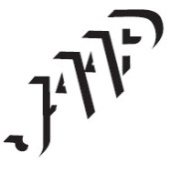 申請日　　　　　年　　月　　日日本応用心理学会理事長　殿　　　　　年度会費の補助を願いたく申請いたします。補助を申請する理由：　　　　　　　　　　　　　　　　　　　　　　　　　本補助は，名誉会員の齊藤勇先生からのご寄附によるものです。この補助申請（補助金額は値上げ分の2,000円）は，以下のすべての条件にあてはまる方が申請できます。満40歳未満の人常勤職に就いていない人会費値上げ分の捻出に困難を感じている人本申請書に記入の上，当該年度の5月末迄に本学会事務局にご郵送ください。この手続きをしなければ会費補助が受けられませんのでご注意ください自宅住所，所属先，メールアドレス等が変更になった場合，必ず事務局に連絡してください。＜本件に関する問合せ先・郵送先＞〒162-0041　東京都新宿区早稲田鶴巻町518　司ビル3F　（株）IBI内Email：j-aap@ibi-japan.co.jp会員番号※本学会からの郵便物の宛名に記載があります※本学会からの郵便物の宛名に記載があります※本学会からの郵便物の宛名に記載があります※本学会からの郵便物の宛名に記載がありますフリガナ氏　名会員種別一般会員フリガナ氏　名生年月日　　　年　　月　　日所属先名　称　　　　年　　月～　　　※勤務形態まで記入すること　　　　年　　月～　　　※勤務形態まで記入すること　　　　年　　月～　　　※勤務形態まで記入すること所属先住　所（〒　　　－　　　　　）　　　　　　都・道・府・県（〒　　　－　　　　　）　　　　　　都・道・府・県（〒　　　－　　　　　）　　　　　　都・道・府・県所属先電　話連絡先住　所（〒　　　－　　　　　）　　　　　　都・道・府・県（〒　　　－　　　　　）　　　　　　都・道・府・県（〒　　　－　　　　　）　　　　　　都・道・府・県連絡先電　話連絡先E-mail※間違いやすい文字はわかりやすく記入してください　　　　　　　　　　＠※間違いやすい文字はわかりやすく記入してください　　　　　　　　　　＠※間違いやすい文字はわかりやすく記入してください　　　　　　　　　　＠